ОБЩИНСКА ИЗБИРАТЕЛНА КОМИСИЯ – ЛЪКИ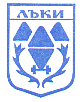 Гр.Лъки, ул.”Възраждане” №18, тел.03052/22 00, факс 03052/21 68, е-mail: oik1615@cik.bgРЕШЕНИЕ № 72 - МИ/НРгр. Лъки, 20.10.2015 год.ОТНОСНО: Утвърждаване на образец бланка – чернова за отчитане на преференциите от гласуването за общински съветници при изборите за общински съветници и кметове на 25.10.2015 година.На основание чл.87, ал.1, т.1 от ИК и Решение № 634-НС/МИ от 22.07.2014 година на ЦИК и писмо № МИ-15-1426 от 19.10.2015г. на ЦИКОбщинска избирателна комисия ЛъкиР Е Ш И:Утвърждаване на образец на бланка – чернова за отчитане на преференциите от гласуването за общински съветници при изборите за общински съветници и кметове на 25.10.2015 година, по приложение към Решение № 634-НС/МИ от 22 юли 2014 година. Решението на ОИК може да се обжалва пред ЦИК по реда на чл.88, ал.1 от Изборния кодекс в срок от 3 дни от обявяването му.Председател:Иванка ЯнковаСекретар:Захари МилановВзето  на 20.10.2015 год. в 10.00 часа